Geography IA: Steps for Success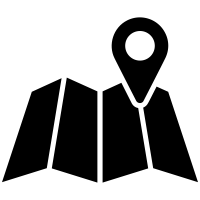 Investigate and get to know Ko SametDescribe attractions and reasons it is a hotspotFind visitor numbers and types and highlight how tourism development has evolved on the islandConsider why it may be a good location to analyze tourism using Butler’s modelMake use of Google earth or maps to get to know the island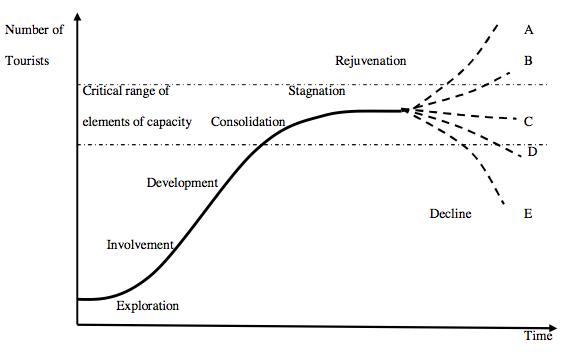 Learn about Butler’s ModelGet to know the stages wellDetermine factors that indicate which stage of the model a place is and incorporate this into your methodologyLink it to the geography syllabusRefer back to it constantly in your analysis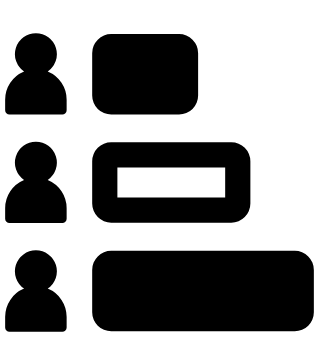 Plan your methodologyDetermine what are the important aspects of tourism development and of Butler’s model that could apply to Ko SametDesign surveys to ensure you collect the correct qualitative dataPlan techniques to collect the quantitative data you need and ensure you have all required equipment, surveys and base maps etc before you leave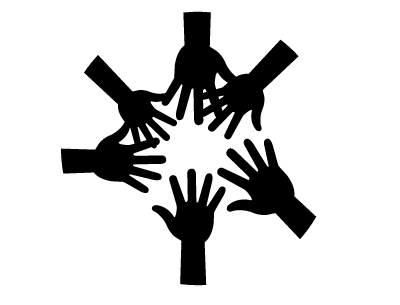 Work as a team to collect your dataWork as a team throughout the tripDo as much fieldwork as you can when thereProcess your data as much as possible on the tripMake sure all the information you collect is secure and shared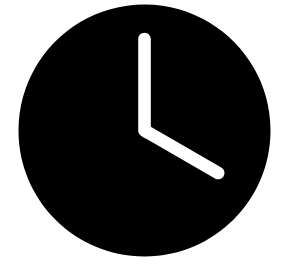 Use your time on Ko Samet wiselyDo as much fieldwork as you can on the tripReflect on your first data collecting opportunities and modify techniques if neededMake the most of evening sessions to try to complete at least your intro, methodology, and evaluation while on Ko Samet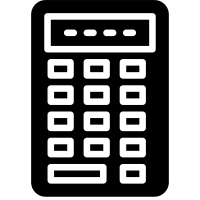 Process your data As a groupProcess your surveys to get raw data totalsIndividuallyProcess your data to show patterns and trendsTry to use statistical techniques if possible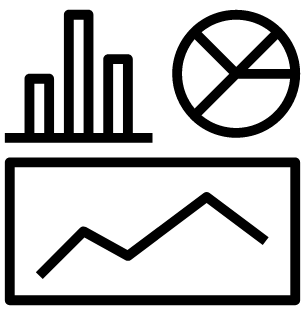 Create visualsUse tools such as Excel, Pixlr Editor, Piktochart, Google Earth, Google Draw, etcCreate a variety of visuals including annotated photosEnsure that you include some spatial mapping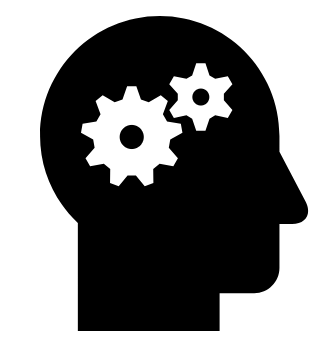 Get analyticalRefer specifically to the patterns/ trends displayed in your visualsUse formal analytical languageRecognize and account for any anomaliesEnsure all of your analysis links back to the research question and relates to Butler’s model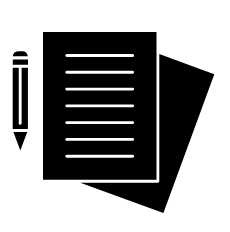 Produce your final draftStructure your report as required and follow all required conventions for formatting, layout and referencingEnsure you stay within the 2500 word limitEdit it fully before you hand it inImportant: Your final draft should be what you consider to be the finished IA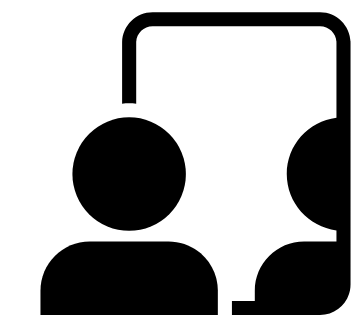 Reflect on advice and produce final versionPay attention to all advice offered as feedbackAct on feedback as quickly as possibleMake use of the IA final checklistEnsure you hand it in on or before the due date